ГОНОЧНАЯ ИНСТРУКЦИЯ«ГОГЛАНД РЕЙС - 2019»г. Санкт-Петербург - Финский залив                                               23 – 29 сентября 2019 г. Используемые сокращения:ППГ- Правила парусных гонок WORLD SAILING (ППГ-2017).ГИ-гоночная инструкция;ГСС-главное судейское судно;ГК-гоночный комитет;ПК-протестовый комитет;ТК-технический комитет;ПОЛОЖЕНИЕ-положение о соревновании.ПРАВИЛА Соревнования проводятся по Правилам, в смысле определения, содержащегося в ППГ. Кроме того, будут применяться следующие правила: - Правила парусных гонок WORLD SAILING (ППГ-2017);- Правила парусных соревнований ВФПС, действующая редакция;  Международные правила предупреждения столкновений судов (МППСС-72);- Специальные правила WORLD SAILING по безопасности категории 3 для всех классов яхт,     участвующих в соревновании;- Правила Системы рейтинга Конгресса по морским гонкам (ORC Rating Rules),    действующая редакция; - Правила Международной системы обмера IMS, действующая редакция. - Действующие правила классов; - Обязательные постановления Администрации морского порта Санкт-Петербург;- ПОЛОЖЕНИЕ; - Настоящая ГИ;- Любые последующие изменения и дополнения, сделанные ГК.1.3. В случае противоречия между ПОЛОЖЕНИЕМ и Гоночной Инструкцией будет применяться правило 63.7 ППГ.2. ОПОВЕЩЕНИЕ УЧАСТНИКОВ, ИЗМЕНЕНИЯ ГОНОЧНОЙ ИНСТРУКЦИИ2.1. Вся информация будет выставляться на сайте СППС (www.sailingunion.ru, www.goglandrace.ru ) 2.2. Любые изменения и дополнения ГИ (за исключением времени подачи самого сигнала "Предупреждение") будут выставлены не позднее, чем 12:00  27.09.2019г. (пятница).2.3. В период проведения гонки (в т.ч. при возникновении форс-мажорных обстоятельств, требующих внесения изменений в ходе самого соревнования) дополнительное оповещение участников будет передаваться по 72 каналу УКВ-радиосвязи или иным, доступным ГК путем. 3. ПРОГРАММА СОРЕВНОВАНИЯ (согласно п.8 ПОЛОЖЕНИЯ) 23 сентября (понедельник): 19.00-21.00 - Мандатная комиссия – Центр парусного спорта СПб РЯКП (Петровская коса, д.9, СПб).24-27 сентября (вторник-пятница): Контрольный осмотр ТК (до выхода яхт из мест базирования).27 сентября (пятница):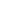  18.55 - Планируемое время подачи сигнала "Предупреждение".29 сентября (воскресенье): 19.00 - Планируемая церемония награждения победителей/участников гонки, закрытие соревнований. 4. СТАРТ4.1. Старт гонки будет дан западнее дамбы защитных сооружений, южнее Кронштадского Корабельного фарватера приблизительно в двух кабельтовых к югу от буя № 7 (второй пары буев /7-8/ по удалению от створа южных ворот дамбы; примерные координаты: 59°59′.700 N; 029°37′.700 E). Точные координаты ГСС будут даны после постановки ГСС на месте старта (Неточности установки ГСС не являются основанием для требования исправить результат).5. ДИСТАНЦИЯ И ПОРЯДОК ОГИБАНИЯ ЗНАКОВ5.1. ДИСТАНЦИЯ гонки: СТАРТ (южнее пары буев 7-8 Кронштадтского Корабельного фарватера) - Санкт-Петербургский приемный буй (ПРАВЫМ бортом) – о.Нерва (ПРАВЫМ бортом) - о.Гогланд (ЛЕВЫМ бортом) - о.Соммерс (ПРАВЫМ бортом) - Санкт-Петербургский приемный буй (ЛЕВЫМ бортом) – ФИНИШ (южнее пары буев 7-8 Кронштадтского Корабельного фарватера).6. ФИНИШ6.1. Финиш - в зоне старта (к югу от пары буев 7-8; точные координаты будут переданы после установки ГСС на точке финиша гонки; примерные координаты: 59°59′.700 N; 029°37′.700 E). Точные координаты ГСС будут даны после постановки ГСС на место финиша (Неточности установки ГСС не являются основанием для требования исправить результат).6.2. За одну милю до подхода к финишной линии яхта сообщает ГК о своем приближении на 72 канале УКВ или на телефоны ГК +7(952) 223-97-87.6.3. Во время прохождения финишной линии яхта должна осветить номер на гроте и сообщить номер и название яхты по радиосвязи на 72 канале УКВ.6.4. В случае отсутствия ГСС на месте финиша, каждая финиширующая яхта фиксирует время достижения финиша (время прохождения траверза буя №7 (пары буев 7-8) Кронштадтского Корабельного фарватера) в Гоночном листе, а также номера двух-трех яхт, финишировавших впереди и сзади (при наличии возможности). После чего подают Гоночный лист в ГК при первой разумной возможности /или по прибытию на место базирования/. При наличии связи с ГСС любым доступным образом яхты сразу по достижении финиша сообщают это время ГК (см.: п.п.6.2 ГИ).6.5. Экипажи яхт ОБЯЗАНЫ передать любым доступным способом и при первой разумной возможности передать в ГК после финиша гонки заполненный Гоночный лист (см.ПРИЛОЖЕНИЕ 1).7. СТАРТОВАЯ И ФИНИШНАЯ ЛИНИИ7.1. Стартовая и финишная линии – линии между шестом с оранжевым флагом на ГСС и выставленным знаком (надувным буем /оранжевого или иного цвета/ или вехой с флагом), установленным с левой стороны от ГСС по генеральному курсу дистанции. Взаимное местоположение ГСС и выставляемого знака может быть изменено.8. ПОРЯДОК СТАРТОВ, ФЛАГИ СТАРТОВЫХ ГРУПП, СИГНАЛИЗАЦИЯ8.1. Устанавливаются следующие стартовые группы:Стартовая группа №1- яхты 3-ей зачетной группы (яхты класса "Крейсерская яхта Л- 6");Стартовая группа №2 - яхты 1-ой и 2-ой зачетных групп (яхты класса "Цетус" и яхты с гоночным баллом ORC);Состав стартовых групп и порядок стартов могут быть изменены по окончании работы Мандатной комиссии.8.2. Для обозначения стартовых групп будут применяться цифровые флаги МСС, соответствующие номеру стартовой группы. Может быть дан общий старт (цифр.вымпел «0»).8.3. Сигнализация согласно правилу 26, со следующими изменениями:   Не менее чем за 5 (пять) минут до сигнала «Предупреждение» первой стартовой группы на ГСС будет поднят оранжевый флаг, обозначающий стартовую (финишную) линию, будет показан с 1 (одним) звуковым сигналом - в т.ч. для того чтобы предупредить яхты о том, что вскоре начнется гонка.В случае последовательных стартов, сигнал «Предупреждение» для последующей стартовой группы будет произведен одновременно с сигналом «Старт открыт» для предыдущей группы.    8.4. До сигнала «Подготовительный» яхта должна зарегистрироваться, пройдя вблизи ГСС с внешней стороны от стартовой линии.8.5. После сигнала «Предупреждение» для соответствующей стартовой группы другие яхты, ожидающие начала стартовой процедуры для своей стартовой группы не должны находиться на стороне дистанции от стартовой линии или ее продолжений и не должны мешать яхтам, приготовившимся стартовать.8.6. Яхты должны стартовать не позднее 30 (тридцати) минут после сигнала «Старт открыт» для своей стартовой группы. Яхты, стартующие позднее, считаются “DNS” (это изменяет правило А 4.2).8.7. ГСС на стартовой линии может удерживать свою позицию, используя свой двигатель, и неудавшаяся попытка держаться в стороне от него не будет являться основанием для требования исправить результат по правилу 62.1(а).9. ОТЗЫВЫ9.1. Отзывы в соответствии с правилом 29. Отзывные номера не выставляются. Информация о фальстартовавших яхтах будет передаваться на 72 канале УКВ.10. НАКАЗАНИЯ 10.1. В гонке будут применяться наказания в соответствии с ППГ. 11. ПРОТЕСТЫ11.1. Протестующая яхта должна на финише известить ГК о своем намерении подать протест и сообщить название и номер опротестованной яхты. При этом яхта, намеревающаяся подать протест, должна нести на своем борту явно видимый красный флаг. В случае невыполнения этого требования протест считается недействительным (изм.правила 61.1(а) ППГ).11.2. Письменный протест подается в ПК, оргкомитет Регаты с 15.00 до 16.00 в воскресенье - 29.09.2019 г.).11.3. Список яхт и лиц, затронутых протестами, время, место и порядок рассмотрения вывешиваются на доске объявлений не позднее 10 (десяти) минут после окончания времени подачи протестов.11.4. Извещение о протестах, равно как и информация о времени и месте их рассмотрения, будут вывешены в разумно короткий срок по готовности всех участвующих в рассмотрении сторон.11.5. Извещение о протесте ГК или ПК будет вывешено для информирования яхты по правилу 61.1(b). После вывешивания такого извещения спортсмены будут считаться надлежащим образом проинформированными о протесте ГК или ПК.12. КОНТРОЛЬНОЕ ВРЕМЯ    Абсолютное время «закрытия финиша» - 12:00 в воскресенье 29.09.2019г.13.ГОНОЧНЫЕ ЛИСТЫ и СУДОВОЙ ЖУРНАЛ13.1. Каждая яхта в гонке ОБЯЗАНА вести судовой журнал и заполнять Гоночный лист (см. ПРИЛОЖЕНИЕ 1).13.2. Записи в Гоночный лист и в судовой журнал вносятся после СТАРТА, при прохождении о.НЕРВА, о.ГОГЛАНД, о.СОММЕРС, сразу после ФИНИША (истечения времени закрытия) и через каждые четыре часа при прохождении дистанции гонки. Записи могут заноситься в любое другое время, по решению капитана.13.3. В течении 2 (двух) часов после ФИНИША капитан (доверенный представитель) ОБЯЗАН направить (сдать) любым доступным способом Гоночный лист (выписку из судового журнала), подписанный и заверенный должным образом, в ГК. 13.4. За нарушение требований этого раздела ГИ виновная яхта может быть наказана штрафными очками 10% без рассмотрения. Этим изменяется правило 63.1. ППГ.14. СИСТЕМА ЗАЧЕТА, ОПРЕДЕЛЕНИЕ РЕЗУЛЬТАТОВ14.1. Будет применяться линейная система зачета согласно Приложению А ППГ. 14.2. Гонки в 1-ой и 3-ей зачётных группах проводится без гандикапа, по фактическому времени прохождения дистанции.14.3 Гонки во 2-ой зачётной группе проводятся с гандикапом, расчет исправленного времени прохождения дистанции производится, согласно системы рейтинга Конгресса по морским гонкам (ORC Rating Systems ORC International & ORC Club).14.4. В случае возникновения форс- мажорных обстоятельств (шторм, штиль) и истечения абсолютного времени закрытия финиша все яхты фиксируют свое положение на момент схода с дистанции (истечения времени) в Гоночном листе (судовом журнале). Дальнейшие действия - в рамках раздела 13 данной ГИ. Окончательное решение о зачете/ незачете гонки в этом случае принимает проводящая организация.       15. ИНСПЕКЦИЯ ОБОРУДОВАНИЯ  15.1. Инспекция оборудования проводится выборочно в соответствии с Инструкцией по контрольному обмеру по месту базирования. Яхта может быть проверена на соответствие правилам класса и требования безопасности в любое время, за исключением нахождения яхты в гонке.15.2. В случае выявления нарушений и несоответствия мерительному свидетельству ГК, ПК и ТК будут действовать в пределах своей компетенции, руководствуясь соответствующими правилами.       16. РАДИОСВЯЗЬ, ИНФОРМИРОВАНИЕ 16.1.  ГК будет вести свои передачи в международном морском диапазоне на 72 канале УКВ. Яхты обязаны постоянно нести дежурство на этом канале, а также на 16 канале УКВ.16.2. До начала стартовой процедуры все яхты должны выйти на связь с ГК для проверки своих радиостанций и регистрации.   16.3. Каждая яхта ОБЯЗАНА докладывать на ГСС информацию о своем нахождении каждые 4 (четыре) часа, начиная с 00 часов 28.09.2019.    Яхты докладывают о своем местонахождении, отправляя СМС в формате «Название яхты – географические координаты» в ГК по тел: +7(952)223-97-87. Неполучение ГК информации о нахождении яхты может явиться основанием для снятия яхты с соревнования. 16.4. На яхтах должны быть постоянно включены в рабочем режиме сотовые телефоны капитанов (ответственных за связь лиц), номера которых были указаны при регистрации для участия в соревновании.16.5. Детальное описание и возможности для связи будут представлены в Инструкции по радиосвязи (см. ПРИЛОЖЕНИЕ 2).17. ВЫХОД ИЗ ГОНКИ17.1. Экипаж яхты, вышедшей из гонки до финиша, должен в наикратчайший срок любым доступным способом известить об этом ГК.18. ПОГРАНИЧНЫЙ РЕЖИМ18.1. Все яхты, участвующие в гонке, должны иметь на борту судовые роли, оформленные в установленном порядке, и личные документы всех членов экипажа.18.2. При выходе из Невской губы и при обратном возвращении в Невскую губу, при прохождении КПП «Кронштадт» (визуальный контакт с фортом «Константин») яхты обязаны выйти на связь с отделением пограничного контроля по радио на 6 канале УКВ (позывной «Гранит») или по телефону +7-812-439-54-38 и сообщить название яхты, флаг судна, фамилию капитана и количество людей на борту. 18.3. В остальных районах гонок связь с пограничной службой на 16 канале УКВ.  19. ОТКАЗ ОТ ОТВЕТСТВЕННОСТИ19.1. Все участники соревнований делают это на свой страх и риск и ответственность. Ни ГК Оргкомитет регаты, ни СППС, никакая иная организация, участвующая в проведении соревнований, не принимают на себя никакой ответственности в том, что касается потери, повреждения, ущерба или неудобств, которые могут быть причинены людям или имуществу, как на берегу, так и на воде в связи с участием в соревнованиях. Каждый владелец или его представитель принимает эти условия, подписывая заявку на участие. Обращается внимание участников на Основное правило 4 ППГ: Только яхта ответственна за свое решение принять участие в гонке или продолжать гонку. 20. УКАЗАНИЯ ПО БЕЗОПАСНОСТИ20.1. Во время гонки и при плавании в районе Большого Корабельного фарватера, Кронштадтского Корабельного фарватера, фарватеров Кронштадтских рейдов, Морского канала яхтам запрещается создавать помехи движению судов, следующих по ним; яхтам предписывается соблюдение местных правил плавания.20.2. Категорически не рекомендуется пересекать Кронштадтский Корабельный фарватер от Санкт-Петербургского приемного светящегося буя осевого № 1 (60°01′36″ N; 29°26′00″ E) до финиша (старта).20.3. Все яхты, участвующие в соревновании, должны быть оборудованы трекерами, постоянно находящимися во включённом состоянии, в течении всей гонки.20.4. Яхты обязаны постоянно нести радиолокационные отражатели, и с 21:00 до 7:30, а также при видимости менее 1 м. мили, обязательно несение включенных ходовых огней.21. ЭКОЛОГИЧЕСКИЕ ТРЕБОВАНИЯ Участники соревнования должны соблюдать общепринятые требования по экологии и принимать все возможные меры по предупреждению загрязнения окружающей среды.Главный судья соревнований(Председатель ГК)                 ______________________________      Валентин НаумовПРИЛОЖЕНИЕ к «ГИ» №1:   ________________________________________________________________________________________________________________________«ГОГЛАНД-РЕЙС-2019»г. Санкт-Петербург - Финский залив                                       23 - 29 сентября 2019 г.________________________________________________________________________________________________________________________ГОНОЧНЫЙ ЛИСТЯхта  ______________________________ № на парусе _________, город __________________                     (название)Капитан  ___________________________   _________________________________________	    	       подпись				             	ф.и.о.Гоночный лист принят ГК «____»  сентября 2019 в ____ час. ____ мин. Секретарь _______________________________________________Записи в гоночный лист вносятся после старта, финиша, а также каждые четыре часа при прохождении дистанции, начиная с 00.00 28.09.19. Записи могут вноситься и в любое другое время по решению капитана.ПРИЛОЖЕНИЕ к «ГИ» №2:   ________________________________________________________________________________________________________________________«ГОГЛАНД РЕЙС - 2019»г. Санкт-Петербург - Финский залив                                                                    23 -29 сентября 2019 года_______________________________________________________________________________________________________________________________ИНСТРУКЦИЯ ПО РАДИОСВЯЗИ1.Связь во время гонки яхт между собой осуществляется в международном морском диапазоне на канале VHF-72. 2. До начала стартовой процедуры гонки дня все яхты должны выйти на связь с ГСС для проверки своих радиостанций (канал VHF-72). 3. Все находящиеся в открытом море суда обязаны нести радиовахту на канале VHF-16.4. На всей акватории ответственности Морского порта СПб-га рекомендуется дополнительно нести вахту на канале VHF-89. 5. Канал работы ГСС на старте-финише – VHF-72 (вспомогательный канал VHS-69).По возможности стартовая процедура будет дублироваться по радио.6. Непосредственно во время гонок ГСС несёт радиовахту на канале VHF-16. Переход на канал VHF-16 осуществляется через 10 минут после окончания стартовой процедуры. Примерно за час до предполагаемого времени финиша в гонках ПЕРВОЙ яхты будет осуществлен обратный переход на канал VHF 72.7. При следовании на выход/вход Кронштатским Корабельным фарватером примерно на траверзе ф. Константин яхта обязана оповестить ПП «Форт Константин». Позывной «ГРАНИТ». Канал связи VHF-6. Телефон: +7 812 439 5438; При выходе: (примерный вид сообщения)Вызов: «Гранит, Гранит, Гранит. Яхта … (название), прошу на связь.»        - Ответ: «На связи».Вызов: «Яхта … (название) следую для участия в регате «Чемпионат яхт класса Л-6».На борту … человек, все граждане РФ. Капитан … (фамилия)»                   - Ответ: «Принято».При возвращении: (примерный вид сообщения)Вызов: «Гранит, Гранит, Гранит. Яхта … (название), прошу на связь.»    - Ответ: «На связи»Вызов: «Яхта…(название) возвращаюсь с участия в регате «Чемпионат яхт класса Л-6»..… На борту…человек, все граждане РФ. Следую в место базирования. Капитан…(фамилия)    - Ответ: «Принято».8. При подходе к судопропускному сооружению «С-1» со стороны Невской губы яхтам необходимо получить "Добро" на проход на канале VHF-73 (позывной «Радио – 9»).- При подходе к судопропускному сооружению «С-1» со стороны моря, находясь около бую №13 Кронштадтского Корабельного фарватера яхтам необходимо получить "Добро" на проход на канале VHF-12 (позывной "Радио - 9"). Телефонная связь с "Радио - 9" также возможна по телефонам:+7-812 (-251 96 05 или - 495 85 11 или - 335 66 11).9. Все суда обязаны отвечать на вызовы постов погранслужбы ФСБ РФ и на вызовы оперативного дежурного береговой охраны (+ 7 812 271 4588) и выполнять их указания.10. В районе островов Нерва – в случае необходимости при выходе на связь запросить «БЕРЕГОВУЮ ОХРАНУ» – позывной «ВОСХОД–37»;- в районе островов Соммерс, Гогланд – позывной «ЛЕБЕДЬ-16» «ЛЕБЕДЬ-18» «ЛЕБЕДЬ-20» или иной позывной.11. Во время финиша в темное время суток и в условиях плохой видимости финиширующие яхты должны связываться с ГСС при подходе к финишу (примерно на расстоянии одной мили) и сообщать свое название (канал VHF-72).  Допустим вызов на канале VHF-16 (в случае отсутствия ответа на VHF-72) или по телефону: +7(952) 223-97-8712. В рамках п.п.12.3 «ПОЛОЖЕНИЯ» дополнительно каждая яхта докладывает на ГСС информацию о своем нахождении каждые 4 (четыре) часа, начиная с 00.00 часов 29.09.2018г (суббота) до окончания соревнований, путем направления смс-сообщений на доступные телефоны ГК, в т.ч.: главного секретаря соревнования, главного судьи соревнования (+7 (952) 223-97-87).13. Примерно за час до предполагаемого времени финиша яхта ОБЯЗАНА сообщить о себе ГК по этим телефонам (см.выше: п.12). А в темное время суток и в условиях плохой видимости яхта должна выйти на связь с ГСС на канале VHF 72 (на расстоянии не менее .м. от финиша).                               14. За исключением обмена информацией с ГК, яхта во время гонки не должна ни передавать, ни принимать информацию, недоступную для всех яхт. 15. Яхты обладающие радио связью большой дальности должны передавать информацию  ГК от яхт, которые по той или иной причине не могут установить связь с ГК.16. Экипажи яхт обязаны передавать на ГСС полученную от других яхт информацию о бедствии, поломках и оказывать помощь в поддержании связи с терпящими бедствие яхтами.17. Каждая яхта – участница соревнований должна быть оборудована устройством, обеспечивающим место указания яхты в онлайн режиме.. 18. В аварийной ситуации, когда необходима внешняя помощь,  яхтам рекомендуется связываться с Морским спасательно-координационным центром Санкт-Петербурга  (МСКЦ СПБ) на канале VHF-16 или VHF-71. Также возможна связь с МСКЦ СПБ по телефонам:+7 812 (-327 41 47 или -495 89 95 или -245 16 73). 19. В случае крайней необходимости (при форсмажорных обстоятельствах) для захода в Среднюю гавань Кронштадта этот заход нужно согласовывать с дежурной службой Лен.ВМБ на канале VHF-11
(позывной "ЗАГАР").Также возможна связь с дежурной службой Лен.ВМБ по телефонам: +7 812 (-311 93 83 или -311 46 35 или -312 58 86).
20. Возможности для обратной связи:Орг.вопросы: Главный судья:  +7(952) 223-97-87 (Наумов Валентин Николаевич) e-mail: naumov5@mail.ruГлавный судья соревнований (Председатель ГК)   _______________________   Валентин НаумовСигналФлаг и звуковой сигналЧисло минут до сигнала «Старт открыт»«Предупреждение»Флаг стартовой группы, 1 звуковой сигнал5«Подготовительный»P, I, Z, Z и I или U, 1 звуковой сигнал4«Одна минута»Флаг сигнала «Подготовительный» убирается, 1 продолжительный звуковой сигнал1«Старт открыт»Флаг стартовой группы убирается, 1 звуковой сигнал0ДатаВремяКоординатыКоординатыВетерВетерКурс яхтыПримечаниеДатаВремяШиротаДолготанаправл.(м/с)Курс яхтыПримечание27.09.19.0028.09.00.0028.09.04.0028.09.28.09.28.09.28.09.